                     UNIVERSIDAD IBEROAMERICANA, PUEBLA.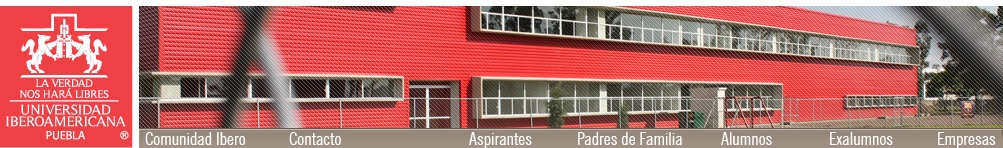 MAESTRÍA “NUEVAS TECNOLOGÍAS PARA  EL APRENDIZAJE”.Temas avanzados de aprendizaje.Dr. Miguel Ángel López Carrasco.RÚBRICAPARTICIPACIÓN EN FOROS DE DISCUSIÓNIndicaciones:Después de haber elaborado su ensayo, publicarlo, revisar el de sus compañeros y participar en el foro de discusión, tome en consideración los criterios de la rúbrica que se presenta a continuación, para valorar el desempeño de los participantes. Las escalas de valoración son las siguientes:DI 	desempeño inicial		(1 punto).DA	desempeño aceptable	(2 puntos).DO	desempeño óptimo		(3 puntos).                                                                                                                                        Nombre:                   DI         (4 a 7 puntos)		    DA      (8 a 11 puntos)DO            (12 puntos)CATEGORÍAEscalaEscalaEscalaPuntaje alcanzadoCATEGORÍADesempeño inicial( 1 punto)Desempeño aceptable(2 puntos)Desempeño óptimo(3 puntos)Puntaje alcanzadoPertinenciaLas intervenciones  se limitan simplemente a felicitar o elogiar los trabajos. Las intervenciones denotan que el ensayo fue leído parcialmente y que sólo se sustrajeron fragmentos.Las intervenciones evidencian que los ensayos  fueron  leídos  y analizadosdetenidamente. RetroalimentaciónLos comentarios son superficiales e intrascendentes.Los comentarios son buenos.Los comentarios son profundos interesantes y conllevan a la reflexión.RedacciónLas ideas expresadas son confusas.Algunas de las ideas expresadas son ambiguas. Las ideas se expresan de manera clara y precisa.OrtografíaDeficiente.Necesita mejorar.Excelente.                                                                                                                Puntaje final                                                                                                               Puntaje final                                                                                                               Puntaje final                                                                                                               Puntaje final                                                                                                               Puntaje final